Potencialidad del aviturismo como propuesta para el desarrollo de iniciativas comunitarias en Cumaral Meta.Potential of birdwatching tourism as a proposal for the development of community initiatives in Cumaral Meta.Jorge Alexander Mora ForeroNorma Alejandra Ramírez García ResumenActualmente Colombia es reconocido como el país con mayor diversidad de aves en el mundo, lo cual representa una oportunidad para el desarrollo de actividades turísticas entorno a la observación de estas especies. El presente artículo pretende determina el potencial aviturístico de Cumaral Meta, a partir de la determinación de la oferta y la demanda para proponer un producto turístico de avistamiento de aves en la zona. Para ello, se analizó la potencialidad que tiene el municipio para la actividad turística de avistamiento de aves teniendo en cuenta el perfil de la demanda turística. Esto se logró a través de entrevistas y encuestas, a los turistas que visitan este municipio. En segundo lugar, se realiza un inventario de aves, el cual evidencia la gran biodiversidad que posee Cumaral en materia ornitológica. Finalmente se proponen los elementos que se requieren para la implementación de un producto turístico acorde a la oferta y demanda, de acuerdo los resultados que arrojó esta investigación.Palabras clave: Aviturismo; desarrollo rural; producto turístico; turismo comunitario.AbstractCurrently Colombia is recognized as the country with the greatest diversity of birds in the world, which represents an opportunity for the development of tourist activities around the observation of these species. This article aims to determine the potential of avitourism of Cumaral Meta, from the determination of supply and demand to propose a tourism product of bird watching in the area. To do this, the potential of the municipality for the tourist activity of bird sighting was analyzed, considering the profile of tourism demand. This was achieved through interviews and surveys, to tourists visiting this municipality. Secondly, an inventory of birds is carried out, which shows the great biodiversity that Cumaral has in ornithological matters. Finally, the elements required for the implementation of a tourism product according to supply and demand are proposed, according to the results of this research.Keywords: Birdwatching; rural development, tourist product, community tourism. 1. IntroducciónEl municipio de Cumaral es reconocido en la región por su famosa carne a la llanera o “mamona”, sus palmas de Cumare y algunos eventos de vaquería. Sin embargo, el municipio no reconoce el gran potencial que tiene para posicionarse como un destino turístico de naturaleza. El municipio está ubicado sobre el pie de monte llanero, que es la franja más cercana a la cordillera Oriental de los Andes y cuenta con gran biodiversidad gracias a los ecosistemas que posee. Allí se destaca la presencia de 600 especies de aves, lo que convierte a la región en un sector atractivo para el desarrollo de aviturismo (Hernández, 2013). Otros países con menor riqueza en aves como Costa Rica o Ecuador (Semana, 2018) han utilizado el aviturismo para atraer miles de turistas con capacidad adquisitiva que les genera millones de dólares en ingresos. Mientras que las actividades de aviturismo que se realizan en Colombia se encuentran en estados iniciales de desarrollo y consolidación, con procesos de bajo impacto en las economías locales, sin metodologías que permitan identificar el potencial del país y de sus diversas regiones, para desarrollar dichas actividades.Además, el departamento del Meta en un pasado tuvo problemas con la violencia y esos conflictos generaron predisposición en los turistas para viajar en la zona. Por ejemplo, el municipio de La Macarena fue una de las zonas más afectadas por el conflicto, ya que desde 1964 se dieron migraciones de la guerrilla hacía esa zona y después, durante el gobierno del entonces presidente Álvaro Uribe (2002-2010) la violencia aumentó en todo el departamento del Meta (Esteban & Bonilla, 2017). Para cambiar esa imagen negativa es necesario trabajar en rutas turísticas seguras en aquellas zonas que impactó el conflicto armado y gracias al acuerdo de paz es posible pensar en los beneficios económicos que se pueden generar a través del turismo de observación de aves.Este articulo tiene como finalidad desarrollar una propuesta para dar a conocer el aviturismo en el departamento del Meta específicamente en el municipio de Cumaral.  Para lograr los objetivos propuestos se va a determinar el potencial aviturístico de la zona, considerando tanto los ecosistemas y aves en diferentes elementos de un paisaje rural del municipio que sería la oferta y las preferencias por parte de avituristas potenciales quienes corresponderían a ser la demanda. Todo esto con el fin de aumentar el turismo en el municipio de Cumaral aprovechando las ventajas tanto de la zona como de la población.Este proyecto busca que el municipio de Cumaral tenga una fuente económica alternativa y se pueda dar a conocer en la región por ser un destino turístico de naturaleza, específicamente de aviturismo, ya que esta actividad contribuye a la conservación de especies de aves colombianas y sus ecosistemas. Esta propuesta atiende la necesidad de contar con un instrumento orientador para el futuro desarrollo de un producto turístico de avistamiento de aves en el municipio dónde cuentan como bases el turismo ecológico y rural. Su finalidad es preservar los recursos naturales y culturales, mejorar las condiciones de vida de las poblaciones receptoras, armonizando la capacidad de carga y la sensibilidad de un medio ambiente y cultural con la práctica turística, pretende responder a una necesidad real, tanto de la comunidad como de un segmento de turistas.Producto turístico.El concepto de producto turístico ha sido definido por diferentes autores a través de los años. Sin embargo, Gonzáles (2006) hizo una compilación de las definiciones que le habían dado varios autores a este concepto y encontró los elementos que éstas tenían en común. Es así como llega a la conclusión que el producto es un sistema de elementos tangibles e intangibles, el cual cuenta con recursos turísticos, equipamientos e infraestructuras, organización de bienes y servicios, y actores que intervienen para provocar un desplazamiento turístico y ofertarlo a un mercado que pueda consumirlo en el lugar que se presta el servicio.Actualmente los consumidores tienen más información a su alcance gracias a la globalización y esto hace que se conviertan en un público cada vez más exigente (Cují, Karina & Oña, 2018).  En la actualidad los turistas se interesan por probar nuevos productos que vayan de acuerdo con las tendencias del mercado, es decir quieren una nueva experiencia turística (Carbobell & Mora, 2018). Por eso Covarrubias explica que los productos turísticos deben responder a las nuevas necesidades diversificándose de modo que presenten gran variedad de ofertas turísticas y motiven a los turistas a viajar (2015). Además, es importante conocer la demanda de cada producto para que puedan dirigir su oferta a ellos.Tabares dice que un producto turístico es todo lo que contribuye a la satisfacción del cliente (1996). Eso significa que cada consumidor espera obtener una satisfacción por el consumo del producto, es así como se encuentra que el producto turístico tiene la cualidad de crear experiencias inigualables para el turista y así lograr permanecer en la mente de cada visitante. Teniendo en cuenta que cada persona es diferente y percibe las experiencias de formas distintas, el producto turístico debe estar bien diseñado y ser complejo para satisfacer hasta las necesidades más exigentes, cumpliendo las expectativas de todo el público.Si se quiere lograr el posicionamiento de los productos turísticos, es de gran importancia realizar un correcto desarrollo turístico basándose en estrategias adecuadas y planificadas en las fases de diseño, promoción y comercialización (Díaz, 2011). Acorde con lo anterior, el fin de posicionar un producto es que sea diferenciado de acuerdo con la adecuación que se le hace para cumplir con los atributos que desea el consumidor. Por eso es necesario estudiar al turista y conocer qué es lo que anhelan, esperan y quieren, de este modo se logrará obtener una ventaja competitiva (Serrano, Restrepo & Garrido, 2018).Figura 1. Planificación turística integradaFuente: Díaz (2011)Todos los productos existentes en el mercado tienen un ciclo de vida, y el producto turístico no es la excepción. Butler (1980) plantea un ciclo de evolución del área turística y en él explica que un producto turístico en sus inicios recibirá un pequeño número de visitantes, debido a la ausencia de acceso, facilidades y conocimiento local. Cuando se incrementan los aspectos mencionados anteriormente también incrementan los turistas, sumándole a esto el marketing y difundiendo información del destino, aumentará su popularidad. No obstante, la cantidad de visitantes disminuirá eventualmente cuando alcance su capacidad de carga, lo que hace decaer el producto turístico.Figura 2. Representación del ciclo de vida del producto turístico.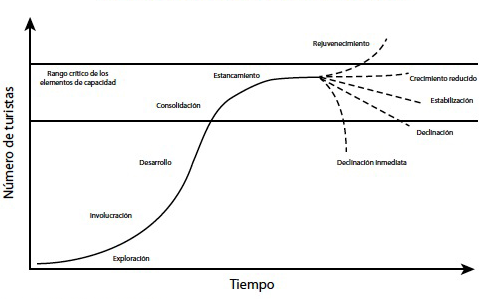 Fuente: Butler (1980).Por su parte Boullón explica que el producto turístico está formado por bienes y servicios que forman parte de la oferta turística, los bienes se comercializan a través del turismo y los servicios integran el producto turístico (2003). Dicho de otra manera, los servicios son un medio no el fin, ya que se encargan de satisfacer las necesidades básicas del turista como lo son dormir (hospedaje), comer (restaurantes), trasladarse (transporte), pero el objetivo de los turistas es pasear, divertirse, conocer y practicar diferentes actividades. Para elaborar un producto turístico se debe tener en cuenta diferentes aspectos ya que es necesario seguir un proceso para el desarrollo. Fernández (2006) propone el diseño del producto turístico mediante las siguientes etapas, en primera estancia se encuentra la planificación, en esta etapa se prioriza los tipos de turismo, objetivos, estrategias y acciones y se expresan en proyectos. Continua con la etapa de investigación de mercados, a continuación, se hace el diseño del producto, luego la promoción y comercialización, seguido por la prestación del servicio y finalmente se realiza la promoción de la inversión.Turismo de naturaleza.La definición aceptada por el gobierno de Colombia para el turismo de naturaleza es la de la Organización Mundial de Turismo - omt la cual dice que “…es todo tipo de turismo basado en la naturaleza, en la que la principal motivación es la observación y apreciación de la naturaleza, así como las culturas tradicionales” (2002). Este tipo de turismo se ha realizado a través de los años ya que las personas se ven atraídas por la naturaleza, como lagos, cataratas, montañas, y demás paisajes naturales, lo cual hizo necesario ver la actividad de una manera más responsable para el desarrollo turístico.El Ministerio de Comercio Industria y Turismo – MinCIT Considera que la conservación es interés común de toda la humanidad y hace parte primordial de los procesos de desarrollo, se hace popular el concepto de desarrollo sostenible el cual pretende satisfacer necesidades del presente sin afectar las necesidades de futuras generaciones, (2003). Es por esto que, el turismo de naturaleza debe desarrollarse de manera responsable y debe estar diseñado correctamente para minimizar los efectos negativos en las áreas naturales y a su vez garantizar una experiencia positiva para todos los visitantes, creando conciencia en los turistas para que protejan las zonas silvestres.El gobierno de México por medio de la Secretaría de Fomento Turístico - sefotur dice que el turismo de naturaleza es la actividad turística que se desarrolla sin alterar el equilibrio del medio ambiente, además busca promover la conservación de la naturaleza y de los ecosistemas, donde se realicen actividades recreativas de apreciación y aprendizaje de la naturaleza a través de la interacción en ella (2017).  De igual modo, uno de los objetivos de la práctica de este tipo de turismo será mejorar la calidad de vida de las comunidades receptoras e incentivar el desarrollo sustentable (Mora, 2019). Cuando se habla de turismo de naturaleza es importante tener en cuenta las buenas prácticas para desarrollar este tipo de actividades. Por eso, el National Outdoor Leadership School - nols creó el programa “No deje rastro” el cual propone siete principios para aportar en la conservación medio ambiental (MinCIT, 2017). Debido al crecimiento de la demanda en estos espacios, las actividades como senderismo o acampar estaban generando impactos que se evidenciaban en los cambios en los hábitats de la fauna silvestre y sus ciclos naturales, además de la contaminación generada por los desechos de los visitantes. Por ello este programa busca educar a los visitantes y regular el uso de las áreas de naturaleza.El turismo de naturaleza a su vez es asociado con el turismo sostenible, ya que este último busca conservar los recursos que lo originan sean naturales, culturales, históricos o artísticos (Vélez, 2014). El turismo sostenible debe estar enfocado en hacer uso óptimo de los recursos ambientales, respetar la autenticidad sociocultural de la comunidad local y asegurar actividades económicas que sean viables a largo plazo dónde los beneficios sean bien distribuidos (Mora, 2018). Es por esto, que la omt en sus conferencias y cumbres que ha realizado en diferentes países aborda aspectos relacionados con la conservación de la biodiversidad, su uso sostenible y de esta manera concientizar a las naciones acerca de la importancia de desarrollar y generar actividades turísticas responsables para que haya un equilibrio adecuado entre lo ambiental, económico y sociocultural.En el plan de negocio de turismo de naturaleza de Colombia presentado por el MinCIT (2013) explica que el turismo de naturaleza es un producto “paraguas” que acoge bajo este el turismo de aventura, el turismo rural y el ecoturismo. Los anteriores conceptos se esclarecerán a continuación, el turismo de aventura consiste en la realización de actividades de riesgo controlado; el turismo rural promueve la participación en actividades que permiten al turista conocer de las costumbres y el estilo de vida de las comunidades locales; y el ecoturismo es el conjunto de actividades realizadas en áreas naturales con el fin de disfrutar de paisajes, flora y fauna. Según Hueso & Cortez (2015) el patrimonio natural se constituye por las reservas de la biosfera, monumentos naturales, parques nacionales y santuarios de la naturaleza, formaciones geológicas y fisiográficas, y zonas delimitadas por ser hábitat de especies animales o vegetales amenazadas o en peligro de extinción. De manera que, se debe considerar los elementos físicos con los que cuenta Colombia como lo son océanos, desiertos, playas, cerros, páramos, selvas, cafetales y fauna. Dicho lo anterior el país cuenta con todo para convertirse en el destino más competitivo a nivel mundial en turismo de naturaleza.Avistamiento de Aves.Uno de los grupos taxonómicos más grande y diverso de animales es el de las aves, en el mundo existen alrededor de 10.000 especies de aves, de las cuales Colombia cuenta casi con 2000 especies, considerándose el país más rico en diversidad de avifauna (Ropero, 2016). Las aves son de gran importancia a nivel mundial, en la ecología se han encargado de dispersar semillas, polinizar y controlar poblaciones. Y en la historia han servido al hombre como alimento, guía, comunicación y compañía. (Sepúlveda & Mendoza, 2018).Las aves se pueden encontrar en cualquier territorio del planeta tierra, y tienen diversos, tamaños, colores, comportamientos y cantos. Estos animales han despertado en el ser humano asombro y admiración no solo por su diversidad en los aspectos ya mencionados, sino por sus habilidades para volar, construir nidos, su inteligencia y su belleza. Tanto así, que el avistamiento de aves se ha convertido en una actividad que realizan miles de personas alrededor del mundo.En Colombia, la observación de aves comienza aproximadamente en el año de 1970 de acuerdo con Sepúlveda & Mendoza (2018), en la actualidad esta actividad se ha convertido en una de las más relajantes, emocionantes y educativas para aquellos que las admiran y las estudian. Cualquier persona es apta para realizar esta actividad, por eso es realizada tanto aficionados como ornitólogos quienes se dedican al estudio de este grupo de animales. Para practicar el avistamiento de aves sólo se necesita ser curioso y atreverse a descubrir el mundo de estas especies, es necesario estar alerta y tener despiertos los sentidos, otro factor clave en la ejecución de esta actividad es el silencio puesto que para observar las aves hay que ser cautelosos. No todas las aves se comportan igual, algunas son más fáciles de observar que otras, existen aves que son activas, ruidosas y sociales, lo que permiten ser encontradas con mayor facilidad. Sin embargo, hay otras aves que son esquivas, sigilosas y pueden ser muy difíciles de encontrarlas. Otro aspecto a tener en cuenta para realizar esta actividad es madrugar, ya que esto permitirá tener mejores avistamientos. La mayoría de las aves despiertan muy temprano, por eso se recomienda estar en la zona al momento del amanecer, y cuando las aves comienzan a cantar, se busca de donde proviene el sonido y con ayuda de unos binóculos se puede observar que aves hay,La observación de vida silvestre se ha convertido en una actividad turística que ha crecido y se ha hecho popular de forma acelerada alrededor del mundo, en su mayor parte los observadores de vida silvestre buscan las aves. De acuerdo con Cantú y Sánchez (2011) la observación de aves es una actividad ecoturística que se realiza con el fin de disfrutar de la naturaleza para ver e identificar a las especies de aves mediante el uso de binoculares. También nos dice que los observadores de aves se dividen entre los que son tan aficionados que cuentan con su propia guía de identificación y quienes no tienen guía, pero disfrutan de la vida silvestre. A partir de esto, según Fernández (2007) se hace imprescindible abordar una diferenciación dentro de este segmento, entre aquellos en la que la avifauna es la única motivación del viaje, conocidos como turistas ornitológicos, “cazadores de aves”, twitchers o listers, y aquellos para los que la sólo observación es una atracción más para su visita a un espacio natural, es decir, la observación de aves no es su motivación principal.La organización estadunidense Audubon, dedicada a la conservación de la naturaleza describe tres tipos de observadores. El primero es el observador “hardcore” o “twitchers”, este tipo de observador es muy dedicado. El segundo tipo son llamados observadores “entusiastas” o medianamente especializados, son personas conocedoras y amantes de la naturaleza. El tercer tipo de observador es el casual ecoturista, ellos no son turistas tan especializados ósea que no tienen alto conocimiento de las aves (2016). A continuación, se representa en un cuadro el resumen de las características de los tipos de turistas identificados anteriormente.Tabla 1. Tipos de observadores de aves.Fuente: Audubon (2016). Elaboración propia.Sekercioglu (2002) define el avistamiento de aves como el acto de observar e identificar aves en sus hábitats naturales. A su vez, explica que los “birdwatchers” u observadores de aves son la mejor fuente de ingresos para el ecoturismo ya que forman el grupo más grande de ecoturistas. Se consideran turistas educados no solo porque cuentan con un nivel de educación convencional, sino porque también son conocedores de ecología y tienen conciencia por la conservación. Además, este tipo de turistas son más independientes, centrados, comprometidos y tienen ingresos por encima del promedio, lo que puede generar altas contribuciones financieras a las comunidades locales.Los observadores de aves durante sus viajes requieren consumir de productos y servicios, como el transporte, hoteles, restaurantes, guías locales y recordatorios, lo que implica que durante su estadía dejarán ingresos a los negocios locales. Cordell y Herbert (2002), expresan que existen muchas razones por las que las personas deciden empezar o continuar en el avistamiento de aves, dado que los observadores quieren disfrutar y aprender a cerca del exterior y de la naturaleza; también se ven motivados por la variedad y el comportamiento de las aves, o simplemente buscan salir del estrés y conocer personas con gustos similares.La observación de avifauna no sólo se realiza mediante el uso directo de binoculares o miras telescópicas, también existe otra técnica usada llamada “playback”, esta actividad consiste en reproducir la grabación de una vocalización de una especie en particular para llamar su atención (Botero & Chaparro, 2016). Para su realización, los avituristas pueden usar el llamado de una especie para atraer a la misma, o usar un llamado de un depredador para atraer la atención de varias aves simultáneamente. La técnica se usa con mayor frecuencia con las aves que son más difíciles de observar y la usan tanto aficionadas para registrarlas fotográficamente como ornitólogos para investigarlas.Sibley (2011), expone las posiciones a favor y en contra del uso del playback. Entre los puntos a favor se encuentran reducir la entrada en el interior del hábitat evitando perturbaciones; cuando se dirige a una sola especie evita la perturbación en otras; puede atraer individuos a espacios desocupados donde encuentran pareja y se reproducen satisfactoriamente y les permite a los observadores disfrutar de las aves que son más difíciles de ver. Sin embargo, se mencionan más posiciones en contra que a favor, aunque son posiciones subjetivas ya que no todas han podido ser confirmadas con un sustento científico.Dentro de las posiciones en contra del uso de playback se dice que puede causarle a un macho la pérdida de su estatus frente a rivales o su pareja, también les causa estrés ya que los machos se empeñan en defender el territorio de individuos inexistentes y pierden energía. Así mismo, puede exponer las aves a depredadores y puede distraerlas de sus actividades cómo la búsqueda de alimentos o la anidación dejando a sus huevos o crías desprotegidas. Esta actividad limita la búsqueda y observación de aves de manera natural y pone en riesgo las especies raras, endémicas o amenazadas ya que son más susceptibles a la presión del playback.Aviturismo.El turismo para la observación de aves o aviturismo es una actividad que se encuentra en constante crecimiento en diferentes regiones del mundo. Rodríguez y Guido (2012) explican que las aves como ningún otro grupo de animales, han generado un especial interés tanto de investigadores por estudiarlas, como de aficionados por conocerlas. Es tanto el interés de las personas por las aves, que se ven motivados a viajar por diferentes destinos en busca de nuevas especies y disfrutar el hecho de solo observarlas. Actualmente muchas empresas turísticas obtienen grandes beneficios económicos a nivel internacional promocionando el turismo de naturaleza basado en la observación de aves.López (2008) dice que el turismo ornitológico es aquel viaje motivado por la realización de actividades de ocio relacionadas con la ornitología, como son la detección, identificación u observación de avifauna; y explica que el objetivo de los avituristas es cubrir necesidades de aprendizaje, afiliación, consecución y/o reconocimiento personal. Esta actividad ha ido creciendo con el paso de los años debido a que a muchas personas se ven interesadas por hacer parte de la conservación de los ecosistemas donde habitan las especies, fomentando una buena cultura para las futuras generaciones en la que cuiden y protejan la naturaleza. Por otra parte, Nahuat (2015) define el aviturismo como una actividad turística que implica desplazarse de un lugar a otros con la finalidad de observar aves en su entorno natural, sin alterar el medio en que viven, como actividad el aviturismo no solo es observar si no también al mismo tiempo se puede practicar la fotografía ya que es una de las maneras más eficientes para un observador de identificar una especie o llevarse un recuerdo del ave. De acuerdo con lo anterior, la principal motivación de viaje para estos turistas es el buscar aves para observarlas y conocerlas.Dado a que cada país tiene su fauna y algunos países poseen abundantes especies que son extrañas o llamativas, hace que algunas regiones sean más atractivas que otras para realizar este tipo de turismo. De Juan (2006) dice: “La cantidad de aves presentes en un destino, sus especies, sus tiempos de estancia o paso, influyen sobremanera en que el destino pueda ser competitivo o no, y pueda ser incluido en alguna ruta o catálogo de turismo ornitológico” razón por la cual el turismo ornitológico es considerado un producto minoritario y especializado, el cual es practicado por un público muy exigente con la calidad de los servicios que recibe.Entonces, para desarrollar un producto turístico de avistamiento de aves será necesario conocer la variedad de aves que se encuentra en el destino, proporcionándole a los turistas servicios de calidad, teniendo en cuenta que el entorno también debe poseer alta calidad ambiental para hacer de su viaje una experiencia agradable y memorable. De este modo, el destino podrá obtener los beneficios económicos y ambientales que trae consigo la actividad.Audubon (2016), explica lo que se necesita para un negocio de aviturismo, lo primordial será el lugar de observación que se refiere a un sitio de interés natural con muchas aves, se requiere de una lista de aves y guías que puedan encontrar aves endémicas, amenazadas o llamativas; además sería ideal una ruta que incluya varios lugares para hacer un viaje de 7 a 14 días. Para este negocio es necesaria la infraestructura, con senderos, torres de avistamiento, comederos y hospedaje limpio, seguro, con buena comida y que sirva desayunos muy temprano (Ruiz, Murillo & Merino, 2017). Los guías para el aviturismo deben ser naturalistas, profesionales en guianza turística, bilingües, experto de las aves y de la zona (Carrillo, Enríquez & Meléndez, 2017). Para la actividad se requiere de otros servicios como el transporte, los restaurantes, mapa de senderos y lista de aves, y artesanías y souvenirs para darle un plus. El mercadeo y las comunicaciones también son de gran importancia para promocionar las listas de chequeo, tener un sitio web con redes sociales, realizar eventos y promociones, conectarse con otros negocios y organizaciones, y trabajar en equipo. El MinCIT, junto al Fondo Nacional de Turismo - fontur y la Asociación Bogotana de Ornitología realizaron una guía de buenas prácticas para la actividad de aviturismo con el fin de darle respuesta a las inquietudes que se presentan frente a las consecuencias que puede tener esta actividad. Aunque el aviturismo sea considerado amigable con la biodiversidad y su conservación, la práctica de éste puede producir perturbaciones en las especies y sus ecosistemas. Esta guía debe tomarse como un manual para realizar la actividad sin producir ningún efecto negativo (2017).Dado a que el aviturismo debe mantenerse como una práctica amigable con la naturaleza es importante que la actividad se desarrolle con altos estándares de calidad y criterios éticos que aseguren la sostenibilidad y un mínimo impacto negativo en el medio ambiente. Por ello, donde quiera que se desee implementar un producto turístico ornitológico se debe realizar el monitoreo contemplando los impactos en corto, mediano y largo plazo en aspectos ambientales, económicos y sociales.El producto turístico ornitológico se refiere al “conjunto de recursos, oferta básica y servicios especializados accesibles mediante ciertas infraestructuras y capaces de satisfacer las necesidades del mercado” (Orgaz & Moral, 2012, p. 706). Esto significa que, aunque el territorio cuente con los suficientes recursos ornitológicos en calidad y cantidad, no se podrá garantizar la llegado del mercado al destino, por esto es necesario convertir los recursos en productos turísticos para generar la actividad turística deseada.De acuerdo con lo anterior, el mercado sólo identificará el destino como una opción real de compra de viaje, si presenta un precio determinado y unas condiciones de calidad conocidas. Dónde debe estar presente los recursos ornitológicos, infraestructura, empresas de servicio turístico, guías ornitológicos y empresas de gestión que se encarguen de la recepción y la comercialización (Mowinckel & López, 2017).2. MetodologíaEl área geográfica en donde se realiza la investigación es en el departamento del Meta a 26 km de Villavicencio esta Cumaral, un municipio situado en el piedemonte llanero del departamento del Meta caracterizado por su carne a la llanera y sus eventos de vaquería, coleo de toros. El nombre del municipio proviene de la gran cantidad de palmas de Cumare, las cuales abundaban en los primeros años de su creación (Alcaldía de Cumaral, 2018).Las herramientas por utilizar serían de carácter cualitativo, los datos cualitativos sirven como soporte de información acerca de la realidad de los sujetos estudiados. En primera estancia se realiza un análisis del lugar para describir los recursos turísticos con los que cuenta el municipio de Cumaral, de acuerdo con la Guía para la elaboración de inventarios turísticos del MINCIT (2010) los recursos se pueden clasificar como patrimonio cultural material, patrimonio cultural inmaterial, festividades y eventos, grupos de especial interés y sitios naturales. De acuerdo con lo anterior se hace la construcción del inventario.Después, se realiza encuestas y entrevistas a los turistas, esto permite reconocer la posibilidad de establecer productos acordes con los requerimientos de la demanda turística y tener conocimiento de con que servicios pueden contar los turistas durante su estadía en el municipio. Por otra parte, dado a que el objetivo se basa en conocer el potencial turístico para el avistamiento de aves, es necesario tener un inventario de las aves que se pueden encontrar en Cumaral. Por último, se establecen los elementos requeridos para establecer un producto turístico en este lugar 3. ResultadosA continuación, se presentan los resultados que arrojaron las encuestas realizadas y se presenta el análisis respectivo de cada pregunta para finalmente determinar el perfil del cliente.  Es decir, con el fin de identificar las características demográficas de los posibles avituristas. Figura 3. Edad de los encuestados                                      Elaboración propia.De acuerdo con los resultados obtenidos se determinó que la edad de la mayor parte de los encuestados se concentraba entre los 28 y 37 años, lo que significa que pertenecen a un grupo de adultos jóvenes.Figura 4. Género.                                      Elaboración propia.Ahora bien, se observa que la mayoría son mujeres, tal y como lo evidencia la diferencia no es muy significativa con respecto a los hombres.  Tabla 2. Origen de los turistas encuestados                                  Elaboración propia.Se evidencia que la mayoría de los visitantes son del interior del país, especialmente de Bogotá y Cundinamarca. Figura 5. Ocupación                                      Elaboración propia.Las cuatro gráficas anteriores representan las primeras preguntas de la encuesta de las que se obtienen las características demográficas de la demanda. Con estas edades se puede deducir que parte de estas personas ya han completado un nivel de estudios superior y probablemente ya tienen una fuente de ingresos y pueden verse interesados en adquirir diferentes paquetes turísticos.Por otra parte, la mayoría de los encuestados eran del género masculino, no obstante, la diferencia con respecto al género femenino fue mínima, por lo que el producto puede ofrecerse a ambos géneros. También se pudo identificar que la mayor parte de encuestados provienen de Bogotá o municipios de Cundinamarca, esto demuestra que al ser una región relativamente cerca de la capital y contar con buena estructura vial, es un lugar atractivo para el desarrollo de una actividad aviturística. Finalmente, la pregunta sobre la ocupación muestra que gran parte de los encuestados tiene empleo o un negocio independiente, con lo que se puede concluir que tienen un poder adquisitivo del cual puede destinarse una parte para realizar turismo. Figura 6. Aspecto de mayor importancia.                                      Elaboración propia.Figura 7. Preferencia en turismo                                  Elaboración propia.De las dos gráficas anteriores se puede responder a la pregunta ¿Qué compra?, determinando qué es más importante a la hora de viajar y cuáles son sus preferencias en turismo. En este caso el público demostró en su mayoría que le dan más importancia a las actividades que puedan realizar en el destino por encima del precio o las instalaciones, esto quiere decir que las personas buscan salir de la rutina y realizar diferentes actividades a la hora de viajar. Por otro lado, el 39% de los encuestados se inclinan por el ecoturismo y lo sigue el 20% con turismo de aventura, ambas tipologías pertenecen al turismo de naturaleza, lo que indica que hay una alta probabilidad de querer realizar el avistamiento de aves ya que es una actividad que hace parte de este tipo de turismo.Figura 8. Época para viajar                                Elaboración propia.Figura 9. Compañía en el viaje                               Elaboración propia.Las dos gráficas anteriores responden a las preguntas ¿Cuando? y ¿Con quién?, de acuerdo con los resultados las personas encuestadas prefieren viajar a final de año (30%) seguido por un 25% de los que prefieren viajar a comienzos de año, en el municipio de Cumaral se pueden observar aves durante todo el año, sin embargo, de septiembre a diciembre es un periodo migratorio, lo que quiere decir, que las aves de Canadá, Estados Unidos y Ártico se trasladan a países de Sudamérica donde pueden permanecer hasta 4 meses, entonces existe la probabilidad de encontrar más especies durante estos meses. En cuanto a los acompañantes de viaje, se observa que la mayoría de las personas viaja con su familia, por lo que el producto puede ser segmentado a las familias ya que la actividad de avistamiento de aves puede ser realizada en grupos.Figura 10. Interés por las aves                            Elaboración propia.Los encuestados en su mayoría se consideran medianamente aficionados, lo que significa que se ven muy interesados por la actividad de observar aves porque les gusta, pero no invierten tanto dinero en esta. Quiere decir que un producto turístico con estas características en Cumaral sería apropiado para este tipo de turistas, ya que de acuerdo a los perfiles de turistas los más aficionados son más exigentes para observar aves y buscan especies raras, en peligro de extinción o que no puedan ser vistas en otro lado. Mientras que los medianamente aficionados se conforman con observar aves, interactuar con la naturaleza y tienen disposición a realizar otras actividades, por lo cual Cumaral sería un destino ideal para este segmento. Figura 11. Adquisición de productos aviturísticos                                      Elaboración propia.Figura 12. Interés en los llanos orientales                                      Elaboración propia.Figura 13. Interés en el avistamiento de aves de Cumaral                                      Elaboración propia.Con las tres graficas anteriores se determina qué relación tienen los encuestados con la actividad de avistamiento de aves y si se ven interesados en adquirir un producto de este tipo en el municipio de Cumaral. En primera estancia se observa que la mayoría de las personas no han adquirido un producto turístico de este tipo, lo que quiere decir que sería un producto novedoso para ellos. Luego se puede apreciar que la mayor parte de los encuestados considera que los llanos orientales son un buen lugar para observar aves, puesto que los que tienen conocimiento de aves o conocen la región saben que el Meta es uno de los departamentos de Colombia que posee gran variedad en especies de aves. Aunque algunas personas consideraban la región apta para el desarrollo de la actividad no todos se vieron interesados por adquirir el producto en Cumaral, sin embargo, predomina el número de las personas interesadas, lo que indica que si es viable. Figura 14. Actividades de interés                           Elaboración propia.Figura 15. Servicios complementarios                           Elaboración propia.Las personas que se ven interesadas en adquirir un producto turístico de avistamiento de aves en Cumaral señalan cuales actividades y servicios les gustaría encontrar en este. En las dos gráficas presentadas anteriormente revelan que la actividad de mayor interés es la observación de otras especies de fauna y flora, y el servicio complementario de mayor importancia es el servicio de guianza. Esto significa que estas dos características deben ser incluidas en el producto final ya que es lo que la demanda solicita, por ello será de gran importancia que los lugares que se destinen para realizar la actividad deben ser ecosistemas con gran biodiversidad para que los turistas puedan apreciar la variedad de especies y así mismo será necesario contar con guías capacitados que conozcan el ecosistema y sus especies para orientar a los turistas.Figura 16. Preferencia en hábitat                               Elaboración propia.Figura 17. Precio dispuesto a pagar                              Elaboración propia.Finalmente, las últimas dos preguntas representadas en las últimas gráficas ayudan a complementar la información que se necesita para establecer las características que tendrá el producto a ofrecer. Para conocer qué lugar sería el apropiado para desarrollar la actividad, se le preguntó a los encuestados que tipo de hábitats preferirían visitar y la mayoría se inclina por los bosques, sin embargo, la diferencia con respecto a las otras opciones es mínima por lo cual se podría considerar realizar un recorrido donde los turistas encuentren diferentes ecosistemas y las aves que habitan en estos. Por último, se preguntó cuánto estarían dispuestos a pagar por el producto, que sirve para darle un valor monetario a este, en este caso los encuestados en su mayoría otorgan un precio entre los $100.000 y $200.000. Tabla 3. Perfil del cliente potencialElaboración propia.Inventario de avesA continuación, se presenta un catálogo que reporta las especies de aves que habitan o que pueden llegar a encontrarse en el municipio de Cumaral, Meta.continuación.Tabla 4. Especies de aves que se pueden observar en el recorrido. Fuente: Secretaría de desarrollo Económico Alcaldía de Cumaral, 2017. 4. Discusión de resultadosDe acuerdo con la información que fue recolectada en los inventarios presentados anteriormente, se logra evidenciar el potencial turístico que tiene el municipio de Cumaral para realizar actividades ecoturísticas como el avistamiento de aves. Finalmente, el inventario de aves muestra un total de 55 especies que pueden ser observadas en el municipio, especialmente en las zonas rurales. Es probable que el turista pueda identificar un mayor número de especies dependiendo de la época del año en que haga su visita, ya que de acuerdo con la temporada es posible encontrarse con aves migratorias, sin embargo, el inventario se realizó con aves que habitan y permanecen en la región durante todo el año. Cabe resaltar que la mejor época para la observación de aves es cuando disminuyen las lluvias ya que se reducen los humedales y se concentran las aves. Aunque bien es cierto que muchas de las aves del territorio pueden ser vistas en otro lugar, el clima de la región, su diversidad de paisajes y de otras especies de fauna y flora hacen que sea un lugar atractivo para el ecoturismo.De acuerdo con los resultados obtenidos en las encuestas realizadas se pudo establecer el perfil del cliente y a partir de esto se puede concluir que el producto turístico para avistamiento de aves debe ser dirigido a un segmento de personas con edades entre 28 y 37 años, que procedan de la ciudad de Bogotá y desempeñan un rol de empleados, como principal determinante de elección a un destino son las actividades que pueda realizar y optan por el ecoturismo como tipo de turismo preferido para realizar. Usualmente viajan en fin de año en periodo de vacaciones dado a que la mayoría son familias con niños o estudiantes.  El producto estaría dirigido a personas medianamente aficionadas por las aves, lo cual es bueno ya que este tipo de turistas pueden disfrutar de las especies que se encuentran en la región y los atractivos naturales que ofrece el municipio de Cumaral. El turista potencial carece de experiencias con productos de avistamiento de aves, sin embargo, se muestran interesados por adquirir uno en los llanos orientales. En el producto que se va a proponer se debe incluir la observación de otras especies de fauna y flora y complementarlo con el servicio de guianza, razón por la cual el guía debe ser una persona capacitada con alto conocimiento en aves y otras especies de la zona. El recorrido turístico debe incluir el ecosistema de bosque y tener un precio de venta al público entro los $100.000 y $200.000 así se le darán las características que el turista potencial desea encontrar en el producto para adquirirlo. Un producto turístico de avistamiento de aves requiere de una infraestructura adecuada que facilite la realización de la actividad para todos los visitantes. Para que el municipio de Cumaral se posicione como un destino turístico dónde se pueda realizar el aviturismo es necesario invertir en infraestructura como la que se presenta a continuación.Tabla 5. Requerimientos para implementar productos de aviturismoElaboración propia.Durante la realización de los inventarios se pudo identificar el potencial que tiene el municipio de Cumaral para ser un destino de turismo de naturaleza, puesto que la mayor parte de su territorio pertenece a zona rural donde se puede encontrar gran variedad de ecosistemas, fauna y flora. La creación de recorridos turísticos donde la actividad principal sea el aviturismo permite promover el uso adecuado y equilibrado de los recursos naturales, fomentando la conservación de especies forestales tanto animales como vegetales. En estos recorridos se pueden reconocer diferentes atractivos naturales como lo son ecosistemas, paisajes, especies vegetativas nativas y hasta casi 80 especies de aves.Además, el avistamiento de aves como actividad de turismo sostenible posibilita el mejoramiento de la calidad de vida de la población local. De acuerdo con la investigación realizada, se pudo determinar que un gran porcentaje de los propietarios de fincas en el municipio de Cumaral se muestran interesados en prestar algún tipo de servicio turístico. Todo esto, considerando las especies que son objeto de conservación y la biodiversidad local. Como resultado de aplicar todas estas consideraciones, los recorridos turísticos favorecerán a la comunidad local brindándoles una alternativa económica, a los turistas que podrán crear conciencia y respetar la cultura local y el medio ambiente, y a los ecosistemas restaurándoles y generando un impacto mínimo sobre ellos (Mora & Bohorquez, 2018). 5. ConclusionesColombia es el país con mayor avifauna en el mundo, sin embargo, necesita mucho más que aves para posicionarse como un destino competitivo a nivel mundial en turismo de naturaleza. Se puede aprovechar el potencial que tiene, ya que la cantidad de especies de aves endémicas, casi endémicas, amenazadas o con riesgo de extinción y migratorias son atractivas para observadores de aves extranjeros. Pero a su biodiversidad hay que agregarle aspectos de seguridad, infraestructura, competitividad y promoción para lograr llegar a ese público objetivo y conseguir el reconocimiento como destino mundial para el avistamiento de aves.  Los llanos orientales de Colombia cuentan con una variedad de ecosistemas que albergan una alta riqueza de aves y ofrece condiciones favorables para su observación, además en la región se puede encontrar zonas con buena infraestructura vial y hotelera, que sumado al hecho de estar relativamente cerca de la capital del país ofrece una oportunidad a la región para ser un destino ideal en aviturismo. Por otra parte, también se debe considerar los puntos en contra, puesto que la región debe trabajar en rutas turísticas seguras en las zonas que fueron golpeados por el conflicto armado para que los turistas se animen a viajar y no se sientan predispuestos por los antepasados violentos. En cuanto al municipio de Cumaral Meta se pudo identificar que tiene potencial para ser un destino de ecoturismo por sus atractivos naturales con los que cuenta, como lo son diferentes tipos de ecosistemas, paisajes, arboles de gran tamaño y edad, diversidad en fauna y flora. Además, se puede encontrar diferentes establecimientos gastronómicos y de alojamiento, que se adecuan a las necesidades de distintos tipos de turistas, pero necesita incrementar su promoción para que lleguen más visitantes a la zona y no sea reconocido únicamente por su famosa carne a la llanera, sino que se le de valor a otros atractivos. En la investigación se hizo la descripción de tres tipos de avituristas y de acuerdo con sus preferencias, se puede concluir que un producto turístico de avistamiento de aves en el municipio de Cumaral no sería atractivo para los observadores tipo hardcore, dado a que en la región no se encuentran especies endémicas o en peligro de extinción, que son las que atraen a este tipo de observador. Sin embargo, los productos pueden destinarse a los turistas medianamente especializados o casuales porque ellos si se ven atraídos por las especies de aves que se pueden encontrar en el municipio, siempre y cuando se ofrezca una buena infraestructura que permita a los visitantes el acceso a las aves.  De igual forma se recomienda que sean implementadas políticas de buenas prácticas para un turismo sostenible y responsable, identificando los posibles riesgos y/o impactos ambientales y sociales, con planes de acción y registros, para que la práctica del avistamiento de aves no perturbe en los ecosistemas ni en las especies de estos.   ReferenciasAlcaldía de Cumaral (s.f.). Recuperado de: http://www.cumaral-meta.gov.co/municipio/nuestro-municipio 21 de agosto 2018. Audubon. (2016). ¿Qué es el aviturismo? Recuperado de: https://www.ptp.com.co/getattachment/0359eca7-bac2-4fc7-9d37-b8c0f754b18f/Aviturismo.aspxBotero, J. y Chaparro, S. (2016). Guía sonora de las aves del Refugio de Vida Silvestre Alto de San Miguel. Medellín, Colombia. Recuperado de: https://www.medellin.gov.co/MapGIS/BIO/Proyectos/70/GuiaSonoraAvesAltoSanMiguelComprimido.pdfBoullón, R. (2003). Planificación del espacio turístico. 3ra.ed. Editorial Trillas. México.Butler, R. (1980). The Concept of a Tourist Area Cycle of Evolution: Implications for Management of Resources. Canadian Geographer, 24 (1). Recuperado de: https://www.researchgate.net/publication/228003384_The_Concept_of_A_Tourist_Area_Cycle_of_Evolution_Implications_for_Management_of_Resources Cantú, J. C., M. E. Sánchez. (2011). Observación de aves: Industria millonaria. BioDIVERSITAS, (97). Recuperado de: http://200.12.166.51/janium/Documentos/7706.pdfCarbobell, C.M. & Mora, J.A. (2018). Experiencias en el aula: Tercer encuentro de prácticas pedagógicas innovadoras. Aplicaciones del aprendizaje significativo a la experiencia turística, 113-118.Carrillo García, M., Enríquez Rocha, P., & Meléndez Herrada, A. (2017). Gestión comunitaria y potencial del aviturismo en el Centro de Ecoturismo Sustentable El Madresal, Chiapas, México. El periplo sustentable, (33), 564-604.Cerezo, A. (2011). Propuesta metodológica con SIG para la evaluación de la potencialidad del territorio respecto a actividades ecoturísticas y de turismo activo: Aplicación en la Sierra de las Nieves. Investigaciones Turísticas. 1 (1): 134-147.Cordell, H. y Herbert, N. (2002). The popularity of birding is still growing. BirdingPopularity. Recuperado de: https://www.srs.fs.usda.gov/pubs/ja/ja_cordell002.pdf.Covarrubias, R. (2015). Evaluación del potencial en municipios turísticos a través de metodologías participativas. El caso de los municipios de la zona norte. Colima, México. Recuperado de: http://www.eumed.net/libros-gratis/2015/1433/index.htmCují, J., Karina, F., & Oña Mosquera, E. A. (2018). Estudio de la importancia del aviturismo en el refugio de vida Silvestre Pasochoa Circuito Mayguayacu estribación oriental y occidental(Bachelor's thesis, Universidad de las Fuerzas Armadas ESPE. Carrera de Ingeniería en Administración Turística y Hotelera.).Díaz, B. (2011). Diseño de productos turísticos. Madrid, España. Editorial Síntesis.Esteban, N. R. R., & Bonilla, J. (2017). Turismo y Posconflicto en el municipio de la Macarena, Meta-Colombia. RITUR-Revista Iberoamericana de Turismo, 7(1), 114-134.Fernández Tabales, A.; Carmona Arteaga, J. M.; Ceballos Vásquez, B. y Maynar Aguilar, M. (2007). El turismo ornitológico en España como modalidad emergente: Organización interna de la actividad y caracterización de la demanda. Papers de Turisme. Recuperado de: https://idus.us.es/xmlui/bitstream/handle/11441/73595/56-257-1-PB.pdf?sequence=1&isAllowed=yFernández, V. (2006). Diseño del Producto Turístico – Un enfoque y una propuesta metodológica-. Bogotá, Colombia. Recuperado de: http://www.mincit.gov.co/minturismo/loader.php?lServicio=Documentos&lFuncion=verPdf&id=20100&name=DISENO-PRODUCTO-TURISTICO-2006.pdf&prefijo=file Gonzáles, J. (2006). Conceptuación del Producto Turístico: Dar sentido al concepto para su gestión. Universidad de Holguín. Cuba. Recuperado de: http://old.aedemo.es/socios/revista92/ad-92-06.pdf Hernández, M. (2013).  Una muestra semanal sobre los animales, plantas y actividades de conservación en los Andes de Colombia [Biodiversidad y Conservación]. Recuperado de: http://biodiversidadyconservacion.blogspot.com/2013/10/una-guia-para-restaurar-los-ecosistemas.htmlMINCIT (2017). Guíade buenas prácticas para la actividad de aviturismo en Colombia. Bogotá, Colombia. Recuperado de: http://www.mincit.gov.co/loader.php?lServicio=Documentos&lFuncion=verPdf&id=80998&name=Guia_Buenas_Practicas_Aviturismo_Colombia_Espa+%C2%A6ol.pdf&prefijo=fileMinisterio de Comercio, Industria y Turismo (septiembre de 2012). Política de Turismo de Naturaleza. Recuperado de: http://www.bogotaturismo.gov.co/sites/intranet.bogotaturismo.gov.co/files/POLITICA%20DE%20TURISMO%20DE%20NATURALEZA.pdfMora, J.A. (2018). “Oportunidad del turismo comunitario en el desarrollo rural del posconflicto colombiano”. Gastronomía, Hotelería y Turismo: Sostenibilidad e Inclusión (pp.23-38). Bogotá: Fundación San Mateo.Mora Forero, J. A., & Bohorquez Patiño, L. M. (2018). El turismo rural comunitario ¿ Una oportunidad en el posconflicto colombiano?. Riturem Vol2 (2), 49-59Mora Forero, J.A. (2019).  El desarrollo rural colombiano, una mirada desde el turismo comunitario. Turpade, (10), 41-54.Mowinckel, K. M., & López, I. S. (2017). Turismo ornitológico: el caso de Cantabria. International journal of scientific management and tourism, 3(4), 275-287.Nahuat Tun, M. A. (2015). El aviturismo y el desarrollo regional en comunidades de la Península de Yucatán. Recuperado de: http://ru.iiec.unam.mx/3017/1/Eje11-213-Nahuat.pdfOMT. (2002). Ecoturismo y áreas protegidas. UNWTO Organización Mundial del Turismo. Recuperado de: http://www2.unwto.org/es/content/ecoturismo-y-areas-protegidasOrgaz, F., y Moral, S. (2012). El Turismo Ornitológico: concepto, evolución, características y mercado meta. El caso de Andalucía. Jornadas de investigación en Turismo V.Programa de Transformación Productiva. (2017). Club de aves de Colombia. Recuperado de: https://www.ptp.com.co/getattachment/991553ef-2e86-481e-b8af-6ffb8da4fcb6/Club-de-aves.aspxRopero, J. (8 de julio de 2016). ¿Qué son las aves? ¿Cómo son las aves? [Ropero Aventuras]. Recuperado de: https://ecojugando.wordpress.com/2016/07/08/que-son-las-aves-como-son-las-aves/Ruiz, J. L., Murillo, J. R., & Merino, J. A. (2017). Diversidad de aves en gradientes urbanos, potencial uso recreativo y aviturístico en la ciudad de Guayaquil. Turismo y Desarrollo Local,(22).Secretaría de desarrollo económico, Alcaldía de Cumaral (2017). Silvicultura Comunitaria en seis circuitos turísticos como corredores biológicos de los paisajes rurales, en el municipio de Cumaral - Estudio de identificación de especies. SEFOTUR. (2017). Turismo de Naturaleza. Recuperado de: http://www.sefotur.yucatan.gob.mx/secciones/ver/turismo-de-naturaleza Sekercioglu, C. (2002). Impacts of birdwatching on human and avian communities. EnvironmentalConservation, 29(3). Recuperado de: https://web.stanford.edu/~cagan/SekerciogluOrniTourismEnvCons2002.pdfSepúlveda, E. y Mendoza, J. (2018). Ornitologuía: Una aproximación a las aves de humedal. Recuperado de: https://www.researchgate.net/publication/326089696_Ornitologuia_Una_aproximacion_a_las_aves_de_HumedalSerrano, A. M., Restrepo, L. A. M., & Garrido, I. V. C. (2018). Análisis de la sostenibilidad y competitividad turística en Colombia. Gestión y Ambiente, 21(1), 99-109.Sibley, D. (2011). The Proper Use of Playback in Birding.Recuperado de: http://www.sibleyguides.com Tipo de ObservadorCaracterísticasHardcorePosee alto interés por la actividad.Está dispuesto a viajar largas distancias para ver aves e invierte en los equipos necesarios.No toleran observadores poco experimentados o ir acompañados de mucha gente en su grupo.Son competitivos.No les interesa otras actividades durante el viaje.EntusiastasSe mueven más despacio.Son más tolerantes con los observadores menos experimentados.No son tan exigentes si no ven una especie en particular.Les interesa otras actividades de naturaleza y culturalesSu satisfacción no es solo observar aves sino también socializar con otras personas.AficionadosLes gusta combinar la actividad de observar aves con otras actividades basadas en la naturaleza.Buscan cosas diferentes a las de su hogar.Prefieren destinos que sean accesibles por carretera.La interacción superficial con la naturaleza les genera satisfacción.Bogotá49Cundinamarca32Meta25Antioquia10Casanare7Caldas9Boyacá7Valle del Cauca5Huila4Tolima6Quindío3Guaviare2Vichada1Magdalena1Guajira1Extranjero5Total167VariableCaracterísticasEdad28 a 37 añosGéneroMasculinoOrigenBogotáOcupaciónEmpleadoAspecto importante al viajarActividades para realizarTurismo preferidoEcoturismoÉpoca de viajeFin de añoQuién lo acompañaFamiliaAfición por las avesMedianamente aficionadoExperiencias aviturísticasNingunaInterés en los llanos orientalesMuestra interésInterés en adquirir un producto aviturísticoMuestra interésActividades de interésObservación de fauna y floraServicios complementariosServicio de guianzaEcosistema preferidoBosquesPrecio dispuesto a pagar$100.000 – $200.000N° Orden Familia Familia Familia Nombre científico Nombre común Avibase Nombre común Llanero 1 Apodiformes Trochilidae Trochilidae Trochilidae Phaethornis hispidus Ermitaño Barbiblanco Chupa flor 2 Apodiformes Trochilidae Trochilidae Trochilidae Chrysolampis mosquitus Colibrí Rubí Chupa flor 3 Apodiformes Trochilidae Trochilidae Trochilidae Chlorestes notata Esmeralda Gorgiazul Chupa flor 4 Apodiformes Trochilidae Trochilidae Trochilidae Chalybura buffonii Colibrí de Buffon Chupa flor 5 Caprimulgiformes Nyctibiidae Nyctibiidae Nyctibiidae Nyctibius grandis Nictibio Grande Perezosa 6 Coraciiformes Momotidae Momotidae Momotidae Momotus momota Momoto Común Burro 7 Cuculiformes Cuculidae Cuculidae Cuculidae Coccycua minuta Cuco-ardilla Menor Picué 8 Cuculiformes Cuculidae Cuculidae Cuculidae Piaya cayana Cuco-ardilla Común Picué 9 Cuculiformes Cuculidae Cuculidae Cuculidae Coccyzus americanus Cuclillo Piquigualdo Cuco Americano 10 Cuculiformes Cuculidae Cuculidae Cuculidae Crotophaga ani Garrapatero Aní Jiriguelo 11 Falconiformes Falconidae Falconidae Falconidae Herpetotheres cachinnans Halcón Reidor Guaco 12 Grulliformes Aramidae Aramidae Aramidae Aramus guarauna Carrao Carrao 13 Passeriformes Thamnophilidae Thamnophilidae Thamnophilidae Sakesphorus canadensis Batará Crestinegro Copetón 14 Passeriformes Thamnophilidae Thamnophilidae Thamnophilidae Thamnophilus doliatus Batará Barrado Batará 15 Passeriformes Furnariidae Furnariidae Furnariidae Dendrocincla fuliginosa Trepatroncos Fuliginoso Trepatroncos 16 Passeriformes Furnariidae Furnariidae Furnariidae Dendroplex picus Trepatroncos Piquirrecto Trepatroncos 17 Passeriformes Tyrannidae Tyrannidae Tyrannidae Camptostoma obsoletum Mosquerito Silbón Silvador 18 Passeriformes Tyrannidae Tyrannidae Tyrannidae Elaenia flavogaster Fiofío Ventriamarillo Elaenia 19 Passeriformes Tyrannidae Tyrannidae Tyrannidae Mionectes oleagineus Mosquero Aceitunado Atrapamoscas 20 Passeriformes Tyrannidae Tyrannidae Tyrannidae Leptopogon amaurocephalus Orejero Coronipardo Atrapamoscas 21 Passeriformes Tyrannidae Tyrannidae Tyrannidae Atalotriccus pilaris Mosquerito Ojiblanco Tiranuelo 22 Passeriformes Tyrannidae Tyrannidae Tyrannidae Todirostrum cinereum Titirijí Común Espatulilla 23 Passeriformes Tyrannidae Tyrannidae Tolmomyias flaviventris Tolmomyias flaviventris Picoplano Pechiamarillo Picoplano Pechiamarillo 24 Passeriformes Tyrannidae Tyrannidae Contopus virens Contopus virens Pibí Oriental Pibí Oriental 25 Passeriformes Tyrannidae Empidonax traillii Empidonax traillii Empidonax traillii Mosquero Saucero Atrapamoscas 26 Passeriformes Tyrannidae Myiarchus tuberculifer Myiarchus tuberculifer Myiarchus tuberculifer Copetón Capirotado Atrapamoscas 27 Passeriformes Tyrannidae Myiarchus tyrannulus Myiarchus tyrannulus Myiarchus tyrannulus Copetón Tiranillo Atrapamoscas 28 Passeriformes Pipridae Pipra filicauda Pipra filicauda Pipra filicauda Saltarín Uirapuru Saltarín 29 Passeriformes Tityridae Tityra cayana Tityra cayana Tityra cayana Titira Colinegro Titira 30 Passeriformes Tityridae Tityra inquisitor Tityra inquisitor Tityra inquisitor Titira Piquinegro Titira 31 Passeriformes Vireonidae Vireo olivaceus Vireo olivaceus Vireo olivaceus Vireo Chiví Verderón 32 Passeriformes Troglodytidae Cantorchilus leucotis Cantorchilus leucotis Cantorchilus leucotis Cucarachero Pechihabano Cucarachero 33 Passeriformes Parulidae Setophaga ruticilla Setophaga ruticilla Setophaga ruticilla Candelita Norteña Candelita 34 Passeriformes Parulidae Setophaga petechia Setophaga petechia Setophaga petechia Reinita de Manglar Reinita 35 Passeriformes Parulidae Setophaga striata Setophaga striata Setophaga striata Reinita Estriada Reinita 36 Passeriformes Thraupidae Chlorophanes spiza Chlorophanes spiza Chlorophanes spiza Mielerito Verde Mielero 37 Passeriformes Thraupidae Cissopis leverianus Cissopis leverianus Cissopis leverianus Tangara Urraca Giracho 38 Passeriformes Thraupidae Coereba flaveola Coereba flaveola Coereba flaveola Platanero Mielero 39 Passeriformes Thraupidae Cyanerpes caeruleus Cyanerpes caeruleus Cyanerpes caeruleus Mielerito Cerúleo Mielero 40 Passeriformes Thraupidae Cyanerpes cyaneus Cyanerpes cyaneus Cyanerpes cyaneus Mielerito Patirrojo Mielero 41 Passeriformes Thraupidae Dacnis cayana Dacnis cayana Dacnis cayana Dacnis Azul Azul 42 Passeriformes Thraupidae Tangara chilensis Tangara chilensis Tangara chilensis Tangara del Paraíso Tángara 43 Passeriformes Thraupidae Tangara cyanicollis Tangara cyanicollis Tangara cyanicollis Tangara Cabeciazul Tángara 44 Passeriformes Thraupidae Tangara gyrola Tangara gyrola Tangara gyrola Tangara Cabecibaya Tángara 45 Passeriformes Thraupidae Tangara mexicana Tangara mexicana Tangara mexicana Tangara Turquesa Tángara 46 Passeriformes Thraupidae Tangara nigrocincta Tangara nigrocincta Tangara nigrocincta Tangara Pechinegra Tángara 47 Passeriformes Thraupidae Volatinia jacarina Volatinia jacarina Volatinia jacarina Semillero volatinero Saltador 48 Passeriformes Emberizidae Arremon taciturnus Arremon taciturnus Arremon taciturnus Cerquero Pectoral Pinzón 49 Passeriformes Cardinalidae Piranga rubra Piranga rubra Piranga rubra Piranga Roja Piranga 50 Passeriformes Cardinalidae Piranga olivacea Piranga olivacea Piranga olivacea Piranga Escarlata Piranga 51 Passeriformes Icteridae Sturnella magna Sturnella magna Sturnella magna Turpial Oriental Chirlobirlo 52 Passeriformes Icteridae Psarocolius decumanus Psarocolius decumanus Psarocolius decumanus Cacique Crestado Mochilero 53 Passeriformes Icteridae Psarocolius bifasciatus Psarocolius bifasciatus Psarocolius bifasciatus Conoto del Para Mochilero 54 Passeriformes Fringillidae Euphonia chlorotica Euphonia chlorotica Euphonia chlorotica Eufonia Golipúrpura Eufonia 55 Passeriformes Fringillidae Euphonia laniirostris Euphonia laniirostris Euphonia laniirostris Eufonia Piquigruesa Eufonia 56 Passeriformes Fringillidae Euphonia xanthogaster Euphonia xanthogaster Euphonia xanthogaster Eufonia Ventrinaranja Eufonia 57 Piciformes Capitonidae Capito auratus Capito auratus Capito auratus Cabezón Turero Torito 58 Piciformes Ramphastidae Pteroglossus inscriptus Pteroglossus inscriptus Pteroglossus inscriptus Arasarí Marcado Tucán 59 Piciformes Ramphastidae Pteroglossus castanotis Pteroglossus castanotis Pteroglossus castanotis Arasarí Caripardo Tucán 60 Piciformes Ramphastidae Pteroglossus pluricinctus Pteroglossus pluricinctus Pteroglossus pluricinctus Arasarí Fajado Tucán 61 Piciformes Ramphastidae Ramphastos tucanus Ramphastos tucanus Ramphastos tucanus Tucán Pechiblanco Tucán 62 Piciformes Ramphastidae Ramphastos vitellinus Ramphastos vitellinus Ramphastos vitellinus Tucán Picoacanalado Tucán 63 Piciformes Picidae Picumnus squamulatus Picumnus squamulatus Picumnus squamulatus Carpinterito Escamoso Carpinterito 64 Piciformes Picidae Melanerpes cruentatus Melanerpes cruentatus Melanerpes cruentatus Carpintero Azulado Carpinterito 65 Strigiformes Tytonidae Tyto alba Tyto alba Tyto alba Lechuza Común Lechuza 66 Strigiformes Strigidae Megascops choliba Megascops choliba Megascops choliba Autillo Chóliba Currucutú Quiosco de información turística: es necesario un puesto de información turística en el municipio preferiblemente que esté ubicado en el parque de los fundadores ya que allí se encuentra una gran afluencia de visitantes por ser el parque central del pueblo. Este puesto servirá para recibir a los turistas, dar información de paseos, rutas y paquetes turísticosSeñalización: Se debe implantar señalización turística adecuada, tanto para los caminos como para la identificación de fauna y flora. Las señales pueden ser postes interpretativos o mamparas, su información debe ser clara y concreta, los colores preferiblemente discretos que no sean molestos a la vista ni perturben el comportamiento de las aves. Deben ubicarse en lugares que necesiten mención sin saturar el espacio con señales.Miradores o torres de avistamiento: Estos elementos permiten una mejor observación de las aves por lo que deben ubicarse en puntos estratégicos en dónde haya alta presencia de las especies, además, deberían estar construidos con materiales amigables con el ambiente como la guadua. Servicios sanitarios: en el recorrido se deben encontrar baños para el uso público, que se encuentren en buen estado de funcionamiento, aseo y sistema de alcantarillado.Bancas para descanso: La construcción de bancas rústicas cubiertas con techumbre que proporcionen sombra en el recorrido, serán necesarias para que los turistas puedan tomar descansos.Escalones rústicos: Para la seguridad del visitante se deben construir escalones rústicos en las caminatas por lugares inclinados o peligrosos, para éstos pueden usarse materiales como madera o piedra.